УПРАВЛЕНИЕ ОБРАЗОВАНИЯ БЕЛГОРОДСКОГО РАЙОНАМуниципальное дошкольное образовательное учреждение«Детский сад комбинированного вида №18 п.Разумное Белгородского района Белгородской области»»Развитие творческих способностей детей старшего дошкольного возраста посредством театрализованной деятельностиАвтор опыта: Шевченко Ирина НиколаевнаВоспитательМуниципального дошкольного образовательного учреждения «Детский сад комбинированного вида №18п. Разумное Белгородского района Белгородской области»2023 г.Содержание:Информация об опыте……………………………………………………3Технология опыта……...…………………………………………………8Результативность опыта………………………………………………...12Библиографический список…..................................................................13Приложение к опыту………………….…………………………………15РАЗДЕЛ IИнформация об опытеУсловия возникновения и становления опытаМуниципальное дошкольное образовательное учреждение «Детский сад комбинированного вида №18 п. Разумное Белгородского района Белгородской области» расположено по адресу:308510, Белгородская область, Белгородский район, пгт. Разумное, ул. Юбилейная, д. 1.В МДОУ «Детский сад комбинированного вида №18 п. Разумное» функционируют пять групп общей численностью воспитанников – 164 человек. Педагогический состав в количестве 18 человек.Материально-техническая база дошкольной образовательной организации представлена необходимыми помещениями для полноценной реализации образовательной программы дошкольного образования. Развивающая среда позволяет осуществлять полноценное физическое, личностное и интеллектуальное развитие ребенка, обеспечивают сохранение и укрепление здоровья детей.В течение ряда лет детский сад ведет целенаправленную деятельность по развитию творческих способностей детей старшего дошкольного возраста. Но в последние годы наблюдается отчуждение подрастающего поколения от отечественной культуры, театрального творчества, общественно-исторического опыта своего народа, поэтому организация художественно-эстетического развития детей старшего дошкольного возраста становится особо актуальной.Диагностика развития творческих способностей детей старшего дошкольного возраста была проведена с помощью экспресс методик: «Солнце в комнате», «Как спасти зайку», «Складная картинка», авторы Т. Кудрявцева и В. Б. Синельникова. Результаты проведенной диагностики (Приложение №1) показывают, что из 20 (100%) детей старшего дошкольного возраста, у 11 детей (55%) отмечен низкий уровень развития творческих способностей. Данная категория детей не проявляет самостоятельность при создании новых образов и идей, у них плохо развито творческое воображение. Дети не умеют правильно работать с художественными материалами, они мало проявляют творчество. В процессе диагностики были скованные, не всегда могли выполнить действия с предметами. Дети с неуверенностью и с неохотой включались в деятельность, перевоплощались в художественные образы. Они не могли действовать согласованно, у них возникали проблемы при построении простейшего диалога.Средний уровень выявлен у 7 детей (35%), эти дети умеют выполнять действия с предметами, включались в деятельность, но не проявляли самостоятельности при создании новых образов и идей. И высокий уровень показали 2 ребенка (10%), данная категория детей проявляла самостоятельность при создании новых образов и идей, у них развито творческое воображение. Дети действовали согласованно, у них не возникало проблем при построении диалога с педагогом.Так же было проведено анкетирование родителей, с целью совершенствования работы по приобщению родителей к совместным занятиям с детьми творчеством; формирование у родителей чувства ответственности за развитие творческих способностей у детей. Анализ анкет показал, что 40% родителей не считают важным вопросы развития творческих способностей дошкольников, они отмечают, что дети иногда дома занимаются творчеством, но очень редко. Только 20% родителей уделяют внимание данной проблеме, водя детей на различные творческие кружки, посещают театры, музеи и т.д. (Приложение №2).Таким образом, можно сделать вывод, что в целом в группе детей преобладает низкий уровень развития творческих способностей, родители не уделяют должного внимания данному направлению. Поэтому перед педагогами детского сада стоит важная задача, разработать систему работы по развитию творческих способностей детей старшего дошкольного возраста посредством театрализованной деятельности. При организации данной работы, в первую очередь обращать внимание на эффективность, выбранных методов и приемов педагогической деятельности и уделять внимание взаимодействию с родителями воспитанников.Актуальность опытаВ современном обществе в связи с постоянными изменениями в экономике и на рынке труда, стране требуются творческие люди. Поэтому одной из основных задач, на сегодняшний день является именно формирование свободно мыслящего, творческого человека. Востребованы такие качества личности, как умение и желание учиться, активность, инициатива, креативность, готовность к инновациям. Работу над этим необходимо начинать уже с первых дней жизни ребенка. Одной из главных задач федерального государственного образовательного стандарта дошкольного образования (далее ФГОС ДО) является «сохранение и поддержка индивидуальности ребёнка, развитие его способностей и творческого потенциала». На первое место ставится вопрос о необходимости использования всех имеющихся педагогических ресурсов для развития творческих способностей детей [22].Согласно Федеральному государственному образовательному стандарту дошкольного образования на развитие творческих способностей дошкольников направлена театрализованная деятельность, которая организуется в игровой форме как самый понятный и эффективный метод познания дошкольниками окружающего мира. Театрализованная деятельность развивает личность ребенка дошкольного возраста, прививает ему устойчивый интерес к литературе, музыке, театру, совершенствует навык, воплощать в игре определенные переживания, побуждает к созданию новых образов, побуждает к мышлению. На основе такой деятельности развиваются и проявляются творческие способности детей.В соответствии с Федеральной образовательной программой дошкольного образования театрализованная деятельность, в области художественно-эстетического развития выделен раздел театрализованная деятельность. Основными задачами данного раздела образовательной деятельности являются: знакомство детей с различными видами театрального искусства (кукольный театр, балет, опера и прочее); знакомство детей с театральной терминологией (акт, актер, антракт, кулисы и так далее); развитие интереса к сценическому искусству дошкольников [23].Театрализованная деятельность напрямую связана с жизнью ребенка: обогащая детей новыми впечатлениями, знаниями и умениями, развивает интерес к литературе и искусству, формирует диалогическую, эмоционально насыщенную речь, активизирует словарь, способствует нравственно-этическому воспитанию каждого ребенка.Театральная деятельность является эффективным путем формирования важнейших сторон психической жизни, эмоциональной сферы, образного мышления и творческих способностей. Поэтому необходимо ребенка дошкольного возраста вводить в мир искусства, включать его в повседневную жизнь, создавать условия для выявления и развития творческого потенциала личности каждого дошкольника.Методы и приемы в театрализованной деятельности являются уникальным средством развития творческих способностей дошкольников. Но в практической деятельности педагогами детских садов развивающий потенциал театрализованной деятельности используется недостаточно. Это объясняется недостаточной реализацией, бессистемностью и неэффективностью использования методов и приемов развития творческих способностей дошкольников в театрализованной деятельности. Таким образом, сложилось явное противоречие между потребностью современного общества в креативных и творческих людях, значимостью развития творческих способностей у детей дошкольников возраста и недостаточной разработанностью системы эффективных приемов и методов развития творческих способностей дошкольников в театрализованной деятельности, ограниченным использованием их в практике дошкольной образовательной организации.Новизна опыта заключается в исследовании развития творческих способностей дошкольников в театрализованной деятельности и внедрение в педагогический процесс системных и эффективных приемов и методов развития творческих способностей дошкольников в театрализованной деятельности.Ведущая педагогическая идеяВедущая педагогическая идея опыта заключается в развитии творческих способностей детей старшего дошкольного возраста посредством театрализованной деятельности.Длительность опытаРабота над опытом охватывала период с сентября 2020 по октябрь 2023 года и была разделена на несколько этапов:I этап: начальный(констатирующий) – сентябрь 2020 – декабрь 2020 года, предполагает постановку проблемы, подбор диагностического инструментария и выявление уровня развития творческих способностей детей старшего дошкольного возраста. II этап: основной (формирующий) – январь 2021 – апрель 2023 года, определение цели и задач по теме опыта, отбор методов и форм развития творческих способностей детей старшего дошкольного возраста посредством театрализованной деятельности.III этап: заключительный (контрольный) – октябрь 2023 года, обобщение опыта, оценка результатов опыта (диагностическое обследование), описание опыта.Диапазон опытаДиапазон опыта охватывает систему работы по развитию творческих способностей детей старшего дошкольного возраста посредством театрализованной деятельности: организованную деятельность детей, совместную деятельность взрослых и детей, свободную самостоятельную деятельность детей, взаимодействие педагогов, детей и родителей.Теоретическая база опытаПроблема творчества и творческих способностей была предметом исследования таких видных психологов, как Дж. Гирфлод, Е.П. Торранс, И.Фостер; вопросам развития творческих способностей у детей дошкольного возраста посвящены работы таких педагогов, как С.В.Акишев, Н.А. Ветлугина, И.Л. Дзержинская, О.П. Радынова, А.В. Бакушинский, С.Т.Шацкий, Б.М. Неменский, Л.B. Школяр, А.Н. Лук и др. Проблемами развития театрализованной игры в дошкольном возрасте занимались следующие учёные: Менджерицкая Д.В., Шульга О., Петрова Т.И., Петрова Е.С., Сергеева Е.Л., Артёмова Л.В., Чурилова Э.Г., Маханёва М.Д., Теплов Б.М. и др.В ходе обобщения опыта использовалась следующая терминология:Способности — это свойства личности, являющиеся условиями успешного осуществления определённого рода деятельности [15].Квест - (англ. quest), или приключенческая игра (англ. adventure game) – один из основных жанров компьютерных игр, представляющий собой интерактивную историю с главным героем, управляемым игроком Творческие способности — способности человека принимать творческие решения, понимать, принимать и создавать принципиально новые идеи [4].Театрализованная деятельность рассматривается как специфический вид художественно-творческой деятельности, участники которой осваивают доступные средства сценического искусства, согласно выбранной роли, участвуют в подготовке и разыгрывании разного вида театральных представлений [12].Влияние театрализованной деятельности на развитие творческих способностей исследовал Л.С. Выготский. По его мнению, без проявления творческой инициативы весь процесс обучения теряет свою смысловую значимость. В психолого-педагогических исследованиях А.В.Бакушинского, С. Т. Шацкого, Б. М. Неменского, Л. B. Школяр и других авторов, которые изучали проблемы творческого развития детей средствами театрализованной деятельности, было апробировано и доказано, что область искусства предлагает наиболее широкие возможности для развития творческого потенциала дошкольников. Исследователи доказали, что комплексное и всестороннее развитие детей средствами театрализованной деятельности обеспечивает развитие творческих способностей [8]. В настоящий момент существует множество программ и методик, направленных на развитие творческих способностей детей дошкольного возраста. Многие программы – результат долгих и упорных исследований в данной области и имеют под собой научную основу и положения, разработанные видными отечественными ученными, такими как Л.С.Выготский, Д.Б. Эльконин, Е.Е. Кравцова и многих других.Как отмечает Е. Н.Веснина, театрализованная деятельность создает условия для развития творческих способностей. Этот вид деятельности требует от детей: внимания, сообразительности, быстроты реакции, организованности, умения действовать, подчиняясь определенному образу, перевоплощаясь в него, живя его жизнью. Поэтому, наряду со словесным творчеством драматизация или театральная постановка, представляет самый частый и распространенный вид детского творчества [5].Театрализация как эффективное средство воспитания и обучения дошкольников применяется в педагогике давно. Основой ее служит театрализованная игра. Игра пронизывает всю жизнь ребенка, способствует физическому и духовному здоровью. В игре дети чувствуют себя комфортно, потому что по своему желанию включаются в творческий процесс, играя по правилам, предусмотренные ролью [12].Театрализованная деятельность позволяет решать многие задачи программы детского сада. Разнообразие тематики, средств изображения, эмоциональности театрализованной деятельности дают возможность использовать их в целях всестороннего развития личности и развитие творческих способностей. Творчество детей в театрализованных играх, направлено на создание игровой ситуации, на более эмоциональное воплощение взятой на себя роли. Развитие творческих способностей проявляется в том, что дошкольники объединяют в игре разные события, иногда включают в изображение реальной жизни эпизоды из сказок. Большое и разнообразное влияние театрализованной деятельности на личность ребенка позволяет использовать их в качестве сильного, но ненавязчивого педагогического средства, так как сам ребенок испытывает при этом удовольствие, радость. Воспитательные возможности театрализованной деятельности усиливаются тем, что их тематика практически не ограничена. Она может удовлетворять разносторонние интересы детей.Таким образом, театрализованные игры являются благоприятной средой для развития творческих способностей детей дошкольного возраста. Эта деятельность развивает личность ребенка, прививает устойчивый интерес к литературе, музыке, театру, совершенствует навык воплощать в игре определенные переживания, побуждает к созданию новых образов, побуждает к мышлению.Новизна опытаНовизна опыта заключается в разработке и апробации системы работы по развитию творческих способностей детей старшего дошкольного возраста посредством театрализованной деятельности. Разработаны: картотека квест-игр по театрализованной деятельности; пособие авторских театрализованных сказок для детей старшего дошкольного возраста. Характеристика условий, в которых возможно применение данного опытаПрименение данного опыта представляет практический интерес для педагогических работников дошкольных образовательных организаций, родителей (законных представителей) воспитанников. Раздел II2.Технология описания опытаЦель педагогической деятельности является развитие творческих способностей детей старшего дошкольного возраста посредством театрализованной деятельности.В соответствии с целью определены задачи:Создание условий для развития творческих способностей детей старшего дошкольного возраста;Развивать и поддерживать интерес у детей к театру, создавать творческое настроение от инсценировки сказки;Повышать интерес дошкольников к разнообразным типам творческой деятельности;Воспитывать положительные нравственные идеалы, стремление быть отзывчивым;Привлечь к участию в театрализованной деятельности родителей воспитанников, стимулировать их творческую активность.Повысить профессиональную компетентность педагогов по проблеме развитие творческих способностей старших дошкольников посредством театрализованной деятельности;Основные специфические методы деятельности по развитию творческих способностей детей в театрализованной деятельности, которые применялись в практической деятельности: метод моделирования ситуаций (предполагает создание вместе с детьми сюжетов-моделей, ситуаций-моделей, этюдов, в которых они осваивают способы художественно-творческой деятельности); метод творческой беседы (предполагает введение детей в художественный образ путем специальной постановки вопроса, тактики ведения диалога); метод ассоциаций (дает возможность будить воображение и мышление ребенка путем ассоциативных сравнений и затем на основе возникающих ассоциаций создавать в сознании новые образы).Система работы по развитию творческих способностей детей старшего дошкольного возраста посредством театрализованной деятельности реализовывалась поэтапно:На подготовительном этапе были созданы условия для развития творческих способностей детей старшего дошкольного возраста: предметно-пространственная среда, подготовлено методическое обеспечение.Создание условий предусматривало оснащение предметно-развивающей среды в группе в соответствии с Федеральным государственным образовательным стандартом дошкольного образования и Федеральной образовательной программой дошкольного образования. Был оформлен Уголок театра, где представлены костюмы и маски знакомых сказочных персонажей (центр ряженья), атрибуты для осуществления игр-драматизаций, где представлены различные виды театра: бибабо, пальчиковый театр, теневой, ложковой театр и т. д. Центр уединения, где ребенок может побыть один, поиграть, прорепетировать у зеркала.При оформлении предметно-развивающей среды были учтены следующие принципы:-принцип комплексирования и гибкого зонирования, пространство должно давать возможность построения непересекающихся сфер активности;-принцип активности, который стимулирует разнообразную деятельность дошкольника. В данном случае стимулирующими факторами является ситуация свободного выбора цели, способа действия;-принцип новизны, позволяющей преодолевать стереотипность и однообразие среды.Для того чтобы достичь, поставленной цели, был разработан перспективный план деятельности, включающий использование различных методов и приемов, нацеленных на создание атмосферы творчества (Приложение №3).На основном этапе была продолжена работа над опытом и поставлена цель: развивать и поддерживать интерес у детей к театру, создавать творческое настроение от инсценировки сказки; повышать интерес дошкольников к разнообразным типам творческой деятельности; воспитывать положительные нравственные идеалы, стремление быть отзывчивым.Содержание театрализованных занятий включает в себя: просмотр кукольных спектаклей таких как: «Курочка Ряба» (куклы на конусе), «Репка» (настольные резиновые куклы), «Колобок» (куклы би-ба-бо), «Теремок» (ложковой театр) и беседа по ним; игры-драматизации; разыгрывание разнообразных сказок и инсценировок; упражнения по формированию выразительности исполнения; упражнения по социально-эмоциональному развитию детей. Знакомили детей с театральными куклами, учили следить за развитием действий в кукольном спектакле. Затем детям предлагали поиграть с различными игрушками (мягкими, резиновыми) обращая внимание как можно с ними действовать. На основном этапе проходило знакомство детей с театральным видом искусства, его устройством, с профессиями людей, работающих в нем через экскурсии, посещение спектаклей, видеофильмов, презентаций, организация и проведение сюжетно-ролевой игры «Поход в театр» (Приложение №4). В процессе сюжетно-ролевой игры дети отправляются в назначенное время на просмотр спектакля «Зайцы и Лиса». Подходят к кассе за билетами, там их встречает кассир, который загадывает детям загадки на театральную тему, за правильные ответы им вручают билеты. Затем воспитатель проводит беседу с детьми о правилах поведении в театре. После третьего звонка начинается спектакль, дети выполняют определенные роли.С целью освоения выразительных средств передачи образа: речь, мимика, движения, ритмопластика, применялись игровые упражнения «Кислый лимон», «Обиделись», «Здравствуйте», «Маленький комар», «Толстый бегемот» и упражнения на развитие пантомимы: «Идет медведь по лесу», «Скачут лошадки», «Расцвели цветы на лугу», «Жук упал на спинку» и др. (Приложение №5). Прослушав эпизод сказки, дети подбирают карточки-пиктограммы с мимическими выражениями, соответствующими различным эмоциональным состояниям персонажей сказки, и сами воспроизводят их. Данные игровые упражнения, научили детей с помощью мимики изображать заданное эмоциональное состояние. С помощью ритмопластики развивается умение дошкольников владеть мышечным напряжением и расслаблением, ориентироваться в пространстве, координировать движения.Для развития у старших дошкольников актерского мастерства использовались дидактические игры из «Азбуки настроения» (Приложение №6), которое помогли научить ребенка выражать собственные эмоции и чувства, угадывать чувства и настроения окружающих. Например, игра «Мое настроение», где детям предлагалось рассказать или показать своим сверстникам о своем настроении: его можно было нарисовать, можно сравнить с каким-либо цветом, животным, показать его в движении. Такие игры как: «Передача чувств», «Нарисуй настроение», позволили детям вспомнить основные эмоции (веселье, грусть, страх); учили их различать и изображать эмоции с помощью выразительных средств. Затем дети узнали об эмоциях: гнев, лукавство, недовольство, злость, удивление, восхищение. Применялись упражнения и этюды с героями и элементами сюжета сказок. Чтобы помочь детям поупражняться в ситуативной речи были подобраны тексты на активизацию словаря. Детям очень понравилось, когда на занятие приходили куклы театра би-ба-бо (Петрушка, Принцесса, дед, бабка), воспитатель «оживил» куклы, показывая как это делают в кукольных спектаклях. Дошкольники с большим удовольствием вступали с куклами в беседу, отгадывали загадки, описывали предметы, которые они предлагали рассмотреть. Данные упражнения позволяют старшим дошкольникам решать многие проблемные ситуации опосредованно от лица какого-либо персонажа. Это помогает детям преодолевать робость, неуверенность в себе, застенчивость. С целью развития творческих способностей дошкольников были разработаны театрализованные квест-игры такие как: «В поисках сказочного героя», «Золотой ключик», «Заколдованный детский сад», «Волшебный мир театра», «Театр, ты жизнь!» (Приложение №7). Дети совместно с педагогом перемещаясь по определенным точкам, в соответствии с картой, выполняют различные задания. Выполнив одно задание, дети получают подсказку к выполнению следующего, что является эффективным средством повышения двигательной активности и мотивационной готовности к познанию и исследованию. Задания подбираются в соответствии с тематикой и проводятся в игровой форме, они различаются  по своему содержанию и наполнению: творческие, активные, интеллектуальные и т.п. Дошкольники группой перемещались по всему периметру детского сада, выполняя разнообразные задания, они знакомились с театрализованной деятельностью. В конце игры ребята попадали на настоящий спектакль, где некоторые ребята были в роли актёров, а другие в роли зрителей. Таким образом, квест-игры позволили познакомить детей с историей возникновения театра, вызвали у детей желание преодолевать трудности; предоставили возможность испытать чувство успеха от совместного творческого процесса; способствовали развитию творческой самостоятельности в создании художественного образа, используя для этой цели игровые импровизации; воспитали устойчивый интерес дошкольников к театрально-игровой деятельности;На занятиях с дошкольниками применялись игры-драматизации, где учитывались  индивидуальные особенностями и возможности детей. Особое внимание уделяли анализу сюжета игры, разбору действий и поступков героев, уточнению знаний о предметах и явлениях, их назначении, сравнительным характеристикам героев. Проведение театральной игры «Три поросенка отдыхают» стало стимулом развития творческой, поисковой активности, самостоятельности (Приложение №8). Игры-драматизации также были включены в режимные моменты, в игровой форме. В группу вводятся персонажи сказок, которые просят научить детей как правильно вести себя за столом, как нужно одеваться на прогулку, в соответствии с сезоном. То есть персонажи будущих постановок, помогают детям усвоить те или иные знания, умения и навыки.Большая роль уделялась работе над постановкой спектаклей. Вначале совместно с детьми выбирали сказки, которые хотели бы поставить. Распределяли роли по желанию детей, затем шла работа с текстом над отдельными эпизодами. Применялись игры по технике речи: «Зарядка для язычка», «Цоканье», «Эхо», «Ветер». В работе над ролью, старались, чтобы дети самостоятельно учились применять жесты и выражать мимикой характер и настроение героев. Соединяли различные эпизоды сказки с сопровождением музыкального инструмента. Заключительный этапом подготовки спектакля был повторный показ и генеральная репетиция, изготовление костюмов и декорации к постановке. Например, был организован показ спектакля  «Однажды в лесу» для детей младшего возраста. (Приложение №9). Дети радовались аплодисментам. Особый интерес проявляется, когда дошкольники сами играют свои роли и ждут новых репетиций, таким образом, у детей появляется устойчивый интерес к театрализованной деятельности, к проявлению творческих способностей. В итоге старшие дошкольник проявляют инициативу, предлагают вместе сочинить различные истории и сказки, для новых постановок. Проявляя свои творческие способности дошкольники вводят новые, недавние, события, которые произвели на них впечатления, иногда включают в изображение реальной жизни эпизоды из сказок, т. е. создают игровые ситуации.Один раз в две недели — по пятницам старшие дошкольники совместно с педагогом во второй половине дня организовывают постановки спектаклей для родителей, как правило, приуроченные к определенным праздникам. В группе сделана стационарная сцена с занавесом, организован зрительный зал для родителей, сделана костюмерная и отделено место для переодевания детей.На заключительном этапе, была поставлена цель: стимулировать творческую активность родителей через участие в творческой деятельности, способствовать установлению партнерских отношений родителей и педагогов в вопросах творческого воспитания детей.Педагогом была создана творческая мастерская  «Клуб Ок», где принимали активное участие родители и педагоги при организации и проведении совместной творческой театральной деятельности старших дошкольников. Цель мастерской было интерактивное сотрудничество педагогов, детей и их родителей; создание кукол-клубков из бросового материала по тематике Сказочные герои. Одним из важных направлений данной деятельности было вовлечь родителей в творческий процесс, сделать своими единомышленниками, активными участниками. Родители воспитанников принимали участие при подборе материалов для оформления, создание игрушек, кукол для театральных представлений. Благодаря тесному сотрудничеству всех участников педагогического процесса (педагогов, детей и родителей) образовалась игровая, творческая среда, родители мотивировали и настраивали детей на работу над определенной ролью. Одним из продуктов такого взаимодействия стало создание видео — сказки «Приключение Добряшки и его друзей». Историю про Добряшку сочинили дети совместно с педагогом, необычных героев из фильма-сказки (игрушки из клубочков), создавали дошкольники со своими родителями, персонажи сказки получились веселыми, добрыми, сказочными.Таким образом, через совместную продуктивную деятельность старались сделать так, чтобы взаимодействие педагогов ДОУ и семьи было полноценным, продуктивным, увлекательным, проходящим в атмосфере творчества, тепла, внимания, неравнодушного отношения к детям и друг другу. Предложенная система педагогической деятельности способствует развитию у дошкольников творческих способностей посредством театрализованной деятельности организованной в дошкольной организации.Раздел III3. Результативность опытаПосле реализации системы работы по развитию творческих способностей детей старшего дошкольного возраста посредством театрализованной деятельности, была проведена повторная диагностика.Результаты диагностики на начальном этапе работы представлены в диаграмме на Рис.1Рис.1. Уровень развития творческих способностей дошкольников на начальном этапе.Диагностика, которая была проведена по окончанию работы с помощью экспресс методик: «Солнце в комнате», «Как спасти зайку», «Складная картинка», авторы Т. Кудрявцева и В.Б.Синельникова, показала следующее, что из 20 (100%) обследованных детей старшего дошкольного возраста: высокий уровень составил – 8 детей (40%), средний уровень – 7 детей (35%), низкий уровень – 5 детей (25%).Результаты обследования уровня развития творческих способностей старших дошкольников до и после педагогической работы. Сравнительные результаты представлены в диаграмме на Рис.2 Рис.2 Сравнительные результаты уровня развитие творческих способностей дошкольниковАнализируя полученные результаты по окончанию работы, можно отметить рост показателей, уровня развития творческих способностей у старших дошкольников повысился с низкого до среднего у 6 детей (30%) и со среднего уровня до высокого так же у 6 детей (30%). Данная категория детей начала проявлять самостоятельность при создании новых образов и идей, у них начало проявляться творческое воображение. Дети начали действовать согласованно, у них не возникало проблем при построении диалога с педагогом.Так же было проведено повторное анкетирование родителей воспитанников, если в начале работы 40% (8 родителей) не интересовались вопросами развития творческих способностей детей, то после реализации системы работы, все родители стали интересоваться мероприятиями, которые проводятся в детском саду по данному направлению, принимать в них активное участие. Организовывать детям экскурсии по музеям и театрам Белгородской области, проводить беседы об общественно-историческом опыте своего народа. Подводя итог работы, можно отметить, что, эффективное использование всех форм и методов позволяет добиваться положительной динамики по развитию творческих способностей старших дошкольников, организуя данную работу с применением театральной деятельности. Систематическая работа повышает уровень развития творческих способностей дошкольников и дает возможность добиться положительных результатов в приобщение детей к театральному творчеству дошкольников.Перспектива опыта. Система педагогической работы с детьми выстроено с учетом деятельностного подхода в дошкольном образовании, обеспечивающего художественно-эстетического развития ребенка, накопление опыта, освоение компетенций.4.Библиографический списокАнтипина Е. А. Театрализованная деятельность в детском саду. — М.: ТЦ Сфера, 2003. Артемова Л. В. Психология игры: современный подход: учебное пособие для студентов высших учебных заведениий.- М.: Академия, 2009.-208с. Богат В., Нюкалов В. Развивать творческое мышление (ТРИЗ в детском саду). - Дошкольное воспитание. -1994 №1. стр. 17-19. Венгер Н.Ю. Путь к развитию творчества. - Дошкольное воспитание. -1982 №11. стр. 32-38.Веснина, Е. Н. Развитие творческих способностей у детей дошкольного возраста средствами театрализованной деятельности / Е. Н. Веснина. — Текст : непосредственный // Молодой ученый. — 2023. — № 7 (454). — С. 242-243. Вовлечение родителей в коллективно-творческую деятельность / Н. Г. Щербатова, О. А. Чадаева, Е. К. Бердникова [и др.]. — Текст : непосредственный // Молодой ученый. — 2022. — № 14 (409). — С. 340-342.Кудрявцев В., Синельников В. Ребёнок – дошкольник: новый подход к диагностике творческих способностей. – 2005. – № 9. С.52-59. – 1995. – № 9. С. 52-59, № 10. С. 62-69.Крылов Е. Школа творческой личности. - Дошкольное воспитание. -1992 №№ 7,8. стр. 11-20.Кудрявцев В., Синельников В. Ребёнок - дошкольник: новый подход к диагностике творческих способностей. -1995 № 9 стр. 52-59, № 10 стр. 62-69.МенджерицкаяД. В. О роли дидактических игр в обучении дошкольников. – М., 1986. – С.233-236.Наумова И. Е. Мы играем в сказку. Развитие креативности у детей в музыкально-художественной деятельности. Для старших дошкольников.- М.: ТЦ Сфера, 2020.Никитин С.В. Роль театральной педагогики в становлении и развитие личности учащегося / С.В. Никитин, Е.В. Кузнецов // Педагогика: традиции и инновации: материалы междунар. науч. конф. (г. Челябинск, октябрь 2011 г.).Т. I. – Челябинск: Два комсомольца, 2011. – С. 20-22.Нестеренко А. А. Страна сказок. Ростов-на-Дону: Издательство ростовского университета. - 1993. 32 стр.Николко В.Н. Творчество как инновационный процесс (Философскоонтологический анализ). – Симферополь: «Таврия», 1990. – 190 с.Общая психология. Учебник для вузов/под ред. Р.X. Тугушева и Е.И. Гарбера. – Саратов: «Научная книга», 2003. – 480 с.Палашна Т.Н. Развитие воображения в русской народной педагогике. - Дошкольное воспитание. -1989 №6. стр. 69-72.Полуянов Д. Воображение и способности.   - М.:3нание, 1985. 50стр.Прохорова Л. Развиваем творческую активность дошкольников. - Дошкольное воспитание. - 1996 №5. стр. 21-27.Свирская Л. Работа с семьей: необязательные инструкции: методическое пособие для работников ДОУ. Линка-Пресс, 2007.Сорокина Н.Ф. Играем в кукольный театр: Программа Театр – Творчество – Дети: Пособие для воспитателей, педагогов дополнительного образования и музыкальных руководителей детских садов. Рекомендовано Министерством образования РФ. М.: АРКТИ 2022. – 112 с.Фесюкова Л. Б. Воспитание сказкой, Фолио АСТ.,2012.Федеральный государственный образовательный стандарт дошкольного образования: офиц. текст. – М.: Центр педагогического образования, 2014. – 32 с.Федеральная образовательная программа дошкольного образования утверждена приказом Министерства просвещения Российской Федерации от 30 сентября 2022 г. № 874 (зарегистрирован Министерством юстиции Российской Федерации 2 ноября 2022 г.).5. ПриложениеПриложение №1 – Материалы диагностики уровня развития творческих способностей детей старшего дошкольного возраста (В.Т. Кудрявцева и В.Б. Синельникова);Приложение №2 – Анкета для родителей;Приложение №3 – Перспективный план деятельности;Приложение №4 – Конспект сюжетно-ролевой игры «Поход в театр»;Приложение №5 –Игровые упражнения;Приложение №6 – Дидактические игры из «Азбуки настроения»;Приложение №7 – Конспект квест-игры «Волшебный мир театра»;Приложение №8 – Сценарий театрализованной игры «Три поросенка отдыхают»;Приложение №9 – Сценарий театральной постановки «Однажды в лесу» (по мотивам народной сказки «Колобок»).	Приложение №1     Пояснительная записка: в данном приложении представлена диагностика развития творческих способностей детей старшего дошкольного возраста.Диагностика развития творческих способностей детей старшего  дошкольного возрастаЦель: выявить уровень развития творческих способностей детей. Для исследования были использованы экспресс методики кандидатов психологических наук В.Т. Кудрявцева и В.Б. Синельникова.      Методика «Солнце в комнате» (автор В.Т. Кудрявцев). Основание диагностики: реализм воображения. Цель: выявление способности ребенка к преобразованию «нереального» в «реальное» в контексте заданной ситуации путем устранения несоответствий. Материал: картинка с. изображением комнаты, в которой находится человечек и солнце, карандаш. Инструкция. Педагог показывает ребенку картинку и говорит: «Вот картинка. Посмотри внимательно и скажи, что на ней нарисовано». Когда ребенок перечислит детали изображения (стол, стул, человечек, лампа, солнышко и т. д.), педагог говорит: «Правильно, видишь, здесь нарисовано солнышко в комнате. Подумай и скажи мне, пожалуйста, так может быть, или художник все перепутал? Попробуй исправить картинку, чтобы она была правильной». При этом использовать ручку или карандаш испытуемому не обязательно, достаточно словесного объяснения. Обработка данных. В ходе обследования педагог оценивает попытки испытуемого в исправлении рисунка. Обработка данных проводится по пятибалльной системе. К первому уровню относят отсутствие ответа, непринятие задания – 1 балл. Ко второму – формирование устранение несоответствия – 2 балла. К третьему – содержательное устранение несоответствия: - простой ответ – 3 балла; - сложный ответ – 4 балла; - конструктивный ответ – 5 баллов.     Методика «Как спасти зайку» (автор В. Т. Кудрявцев). Основание: надситуативно-преобразовательный характер творческих решений. Цель: оценка способности к превращению задачи на выбор в задачу на преобразование в условиях переноса свойств знакомого предмета в новую ситуацию. Материал: фигурка зайчика, ведерко, палочка, блюдце сдутый воздушный шарик и лист бумаги. Инструкция к проведению. Перед ребенком на столе располагаются: фигурка зайчика, блюдце, ведерко, палочка, сдутый воздушный шарик и лист бумаги. Педагог берет в руки зайчика и говорит ребенку: «Познакомься с этим зайчиком. Однажды с ним приключилась такая история. Решил зайчик поплавать на кораблике по морю и уплыл далеко-далеко от берега. А тут вдруг начался шторм, появились огромные волны и стал зайка тонуть. Помочь зайке можем только мы с тобой. У нас для этого есть несколько вещей (педагог обращает внимание ребенка на предметы, разложенные на столе). Что бы ты выбрал, чтобы спасти зайчика?». Обработка данных. В ходе обследования фиксируется характер ответов ребенка и их обоснования. Данные оцениваются по трехбалльной системе: – выбирает блюдце или ведерко, а так же палочку, но не выходя за рамки простого выбора: пытается использовать предметы в готовом виде, механически перенести их свойства в новую ситуацию – 1 балл. – решение с элементом простейшего символизма, когда ребенок предлагает использовать палочку в качестве бревна, на котором зайка сможет доплыть до берега. В этом случае ребенок вновь не выходит за пределы ситуации выбора – 2 балла. – для спасения зайки предлагается использовать сдутый воздушный шарик или лист бумаги. Для этой цели нужно надуть шарик или сделать из листа бумажный кораблик. У детей, находящихся на этом уровне имеет место установка на преобразование наличного предметного материала. Исходная задача на выбор самостоятельно превращается ими в задачу на преобразование, что свидетельствует о надситуативном подходе ребенка к ней – 3 балла     Методика «Складная картинка». Основание: умение видеть целое раньше частей.  Цель: определение умения сохранить целостный контекст изображения в ситуации его разрушения. Материал. Складывающаяся картонная картинка с изображением утки, имеющая четыре сгиба (размер 10 * 15 см)  Инструкция к проведению. Педагог, предъявляя ребенку картинку: «Сейчас я тебе дам эту картинку. Посмотри, пожалуйста, внимательно и скажи, что на ней нарисовано?» Выслушав ответ, педагог складывает картинку и спрашивает: «Что станет с уткой, если мы сложим картинку вот так?» После ответа ребенка картинка расправляется, снова складывается, а ребенку задается вновь тот же вопрос. Всего применяется пять вариантов складывания – «угол», «мостик», «домик», «труба», «гармошка».  Обработка данных. В ходе обследования ребенка педагог фиксирует общий смысл ответов при выполнении задания. Обработка данных осуществляется по трехбалльной системе. Каждому заданию соответствует одна позиция при сгибании рисунка. Максимальная оценка за каждое задание - 3 балла.  Отсутствие ответа, непринятие задания («Не знаю», «Ничего не станет», «Так не бывает») - 1 балл. Ответ описательного типа, перечисление деталей рисунка, находящихся в поле зрения или вне его, т.е. утеря контекста изображения («У утки нет головы», «Утка сломалась», «Утка разделилась на части» и т. д.) - 2 балла. Ответы комбинирующего типа: сохранение целостности изображения при сгибании рисунка, включение нарисованного персонажа в новую ситуацию («Утка нырнула», «Утка заплыла за лодку»), построение новых композиций («Как будто сделали трубу и на ней нарисовали утку») и т. д. - 3 балла.      Некоторые дети дают ответы, в которых сохранение целостного контекста изображения «привязано» не к какой-либо ситуации, а к конкретной форме, которую принимает картинка при складывании («Утка стала домиком», «Стала похожа на мостик» и т. д.). Подобные ответы относятся к комбинирующему типу и также оцениваются в 3 балла. Приложение №2Пояснительная записка: в данном приложении представлена анкета для родителей «Развитие творческих способностей у дошкольников».Анкета для родителей«Развитие творческих способностей у дошкольников»Уважаемые родители! Просим вас внимательно изучить и максимально полно ответить на вопросы. Анкетирование проводится с целью выяснить, как вы относитесь к проявлению творческих способностей у детей. 1. Как вы считаете, творческие способности есть у каждого человека?а) Да, конечно. б) Затрудняюсь ответить. в) Нет, не у каждого. 2. Есть ли творческие способности у вашего ребенка? а) Да, есть (указать)____________________________________б) Возможно, есть, но пока не проявились. в) Нет. 3. Может ли семья помочь в развитии творческих способностей у ребенка? а) Да, конечно. б) Затрудняюсь ответить. в) Не может, это должен делать специалист. 4. Какую помощь может оказать детский сад в развитии творческих способностей ребенка? а) Консультативную. б) Организовать кружки и секции. в) Ваш вариант ответа_________________________________________5. Принимаете ли вы участие с детьми в творческих конкурсах учреждения? а) часто б) иногда в) не участвуем 6. На что должна обратить внимание семья при развитии способностей ребенка. а) На рекомендации педагога. б) Советы родных и знакомых. в) Желание самого ребенка. г) Модные тенденции. д) Другой вариант ответа_________________________________ 7. Часто ли вы вместе с ребенком занимаетесь творческими видами деятельности? а) Да, очень часто. б) Редко, потому что мало свободного времени. в) Не занимаюсь, потому что считаю, что у моего ребенка нет творческих способностей. 8. Откуда вы получаете информацию о развитии творческих способностей детей? а) Из интернета. б) В детском саду от воспитателей. в) Из литературы. г) От знакомых. д) Другой вариант ответа_________________________________9.Какие творческие способности есть_____________________________________________________________________________________________________________Ваши пожелания и рекомендации______________________________________________________________________Благодарим за участие!	Приложение №3Пояснительная записка: в данном приложении представлен перспективный план деятельности по развитию творческих способностей детей старшего дошкольного возраста посредством театрализованной деятельности.Перспективный план деятельности	Приложение № 4Пояснительная записка: в данном приложении представлен конспект сюжетно-ролевой игры «Поход в театр».Конспектсюжетно-ролевой игры «Поход в театр»Цель: закреплять представления детей о театре, и работников театра.Задачи:- совершенствовать умения создавать для задуманного сюжета игровую обстановку;- развивать умение детей выступать в качестве артистов и в качестве зрителей;- формировать положительное взаимоотношения и культуру поведения в общественных местах;- закреплять умения строить диалогическую речь;- расширять и обогащать словарь детей.Возрастная категория детей: дети старшего дошкольного возраста.Методические приемы: беседа, просмотр буклетов, иллюстраций; разучивание стихотворений; загадывание загадок, распределение ролейОборудование: название театра, касса, гардероб, кафе, гримерная, зрительный зал со стульями, сцена и т.д.ХодДети – зрители (в сопровождении воспитателей) отправляются в назначенное время на просмотр спектакля «Зайцы и Лиса». По пути они рассматривают афишу, рисунки, выставку «Пластилиновая сказка» (демонстрация детских работ.Подходят к бутафорской кассе, где их встречает ребенок – кассирКассир: Здравствуйте, ребята!Дети и воспитатель: Здравствуйте! Мы хотим купить билеты в театр, на сегодняшний спектакль!Кассир: Билеты у нас не продаются, они за отгадку даются!Воспитатель: Как это «за отгадку»?Кассир: Если мои загадки отгадаете – то билеты в театр получаете!Кассир зачитывает детям загадки о сказках:1. Возле леса, на опушке,Трое их живет в избушке.Там три стула и три кружки,Три кроватки, три подушки.Угадайте без подсказки,Кто герои этой сказки? (Три медведя)2. Как-то мышка невеличкаНа пол сбросила яичко.Плачет баба, плачет дед.Что за сказка, дай ответ!                                        (Курочка Ряба)3. В сказке лисонька плутовкаОбманула зайку ловко,Но в беде ему помогОдин смелый петушок.                                      (Зайкина избушка)4. Утащили злые птицыКроху-братца у сестрицы,Но сестричка, хоть малаВсе же малыша спасла.Что за птицы в сказке былиИ кому они служили?                                    (Гуси лебеди и баба Яга)5. Колотил да колотил по тарелке носом -Ничего не проглотилИ остался с носом.                                 (Лиса и журавль)6. По тропе шагая бодро,Сами воду носят ведра.                                (По щучьему веленью)7. Из муки он был печен,На сметане был мешен.На окошке он студился,По дорожке он катился. (Колобок)Кассир: Молодцы, хвалю, ребятки! Отгадали все загадки.Вот билеты - …получите! К нам в театр проходите!Кассир вручает детям билеты, которые заранее были изготовлены группой детей в свободной деятельности.Дети: Спасибо!Кассир: Добро пожаловать на сказочное представление!У входа в «театральный» зал зрителей встречает ребенок - билетер.В зале: звучит театральный звонок.Воспитатель проводит беседу с детьми: Здравствуйте, ребята! Я рада Вас видеть в нашем музыкальном зале! Сегодня мы будем играть «В театр». Кто - нибудь из Вас ходил в настоящий театр? Как он назывался? А что такое «театр»? Знаете ли вы, что у нас в детском саду тоже есть ТЕАТР? Где он находится? (В музыкальном зале). Он называется «Волшебная страна». Здесь всё, как в настоящем театре! Есть сцена, зрительские ряды, декорации, кулисы, гримерная, костюмерная …. И даже театральный звонок. Слышите? (звучит второй звонок) А сколько раз в театре «подают» звонок? Первый звонок вы слышали перед тем, как я поздоровалась с вами. Что означает каждый звонок? (дети отвечают). Правильно. До начала спектакля зрители находятся в фойе театра, а с первым звонком открываются двери в зрительный зал и гости могут занять места в соответствии с купленными билетами. Второй звонок в большей мере предназначен для артистов, он требует быть готовыми к выходу на сцену. Третий звонок оповещает о начале театрализованного действия.А как нужно вести себя во время спектакля? (ответы детей)Детям показывают презентацию «Правила поведения в театре», в ходе которой они запоминают «азы» театрального этикета и отвечают на вопросы в форме «выбери правильный ответ».Воспитатель: Сегодня мы с вами увидим сказку Елены Тиличеевой - «Зайцы и Лиса». А сыграют ее юные актеры из старшей группыЗвучит третий звонок: Звенит звонок, Заливается – наша сказка начинается!Дети смотрят спектакль «Зайцы и Лиса»По окончании спектакля воспитатель проводит с детьми короткую беседу на тему «Сказка - ложь, да в ней намек – добрым молодцам урок!». Дети рассказывают, чему научила их сказка. Ведущий подводит мораль сказки:1. В дом «чужих» нельзя пускать,это должен каждый знать!2. Без друзей нам не прожить,Дружбой нужно дорожить.Основной этап
1.Экскурсия в библиотеку «Где живут книги».
2.Оформление книг «Сочиняем сами».
3.Выбор сказки: «Заюшкина избушка»
4.Работа с текстом, куклами.Подготовка костюмов для театрализацииРаспределение ролей: Лиза-рассказчица,
Камила - зайчик, Карина - Лиса, Соня-медведь, Даша-петушок.Приложение №5Пояснительная записка: в данном приложении представлены игровые упражнения, направленные на развитие выразительных средств: мимика, жесты, ритмопластика.ИГРОВЫЕ УПРАЖНЕНИЯЦель: освоения выразительных средств передачи образа: речь, мимика, движения, ритмопластикаУпражнения на развитие мимикиЦель: развлечение, развитие мимики лица, экспрессии, воображения. Научить детей управлять выражениям лица, с помощью мимики выражать чувства, персонажей сказки.Мимический кубик»Ребенок с помощью мимики изображает эмоциональное состояние, схематически представленное на выпавшей грани кубика. «Мимический диктант»Прослушав эпизод сказки, дети подбирают карточки-пиктограммы с мимическими выражениями, соответствующими различным эмоциональным состояниям персонажей сказки, и сами воспроизводят их.«Изобрази с помощью мимики»Съешьте кислый лимон. (Дети морщатся)Рассердитесь на драчуна. (Дети сдвигают брови)Испугайтесь забияку. (Дети приподнимают брови, широко раскрывают глаза, приоткрывают рот)Упражнение с зеркалом: «Мне грустно», «Я веселый»Упражнение «Кривляка» Очень жаль, пора прощаться (огорчение)«Куда мы попали»В дремучий лес (страх)В цирк (интерес)«Такая разная музыка»Дети слушают музыку, в соответствии с характером музыки (веселая, грустная) показывают эмоции.Пантомимы:1.Расцвели, как цветы.2.Завяли как травка.3.Крадется волк за зайцем.4.Лисичка подслушивает.5.Тяжелая сумка.6.Вкусная конфета.7.Представь, что ты артист. Ты выступаешь (можешь спеть, рассказать стихотворение, станцевать). Ты с улыбкой принимаешь цветы, раскланиваешься.8.Ты цыпленок. Покажи, как живешь внутри яйца, а теперь ты разбиваешь скорлупу и вылупляешься. Помаши маленькими крылышками, расправь их. А теперь ты впервые увидел мир и очень удивился. Вот летит огромная птица, и ты испугался. А теперь цыпленок голоден и клюет зернышки.«Угадай, кого покажу». Одни дети, по желанию, пантомимически, иногда помогая голосом, изображают героев сказки, а другие отгадывают их. В ходе игры педагог каждый раз спрашивает зрителей, по каким признакам они угадывали героев, тем самым ещё раз закрепляя представление о характерных особенностях персонажей сказки: волка, быка, барана, кота, петуха и свиньи.Детям предлагается изобразить одного и того же персонажа сказки, выполняющего разные действия, например, кот:сладко спит;просыпается, лапой умывается;грозно фыркает;пытается утащить сосиску;боится собаки;охотится.«Превращение предмета».Предмет кладется на стул в центре круга или передается по кругу от одного ребенка к другому. Каждый должен действовать с предметом по-своему, оправдывая его новое предназначение, чтобы была понятна суть превращения. Варианты превращения разных предметов: карандаш или палочка - ключ, отвертка, вилка, ложка, градусник и т.д. Для превращения можно брать как мелкие, так и крупные предметы.РИТМОПЛАСТИКАЦель:  развитие двигательных способностей«МУРАВЬИ»Цель. Уметь ориентироваться в пространстве, равномерно размещаться по площадке, не сталкиваясь друг с другом. Двигаться в разных темпах. Тренировка внимания.Ход игры. По хлопку педагога дети начинают хаотически двигаться по залу, не сталкиваясь с другими детьми и стараясь все время заполнять свободное пространство.«КАКТУС И ИВА»Цель. Развивать умение владеть мышечным напряжением и расслаблением, ориентироваться в пространстве, координировать движения, останавливаться точно по сигналу педагога.Ход игры. По любому сигналу, например хлопку, дети начинают хаотично двигаться по залу, как в упражнении «Муравьи». По команде педагога «Кактус» дети останавливаются и принимают «позу кактуса» — ноги на ширине плеч, руки слегка согнуты в локтях, подняты над головой, ладони тыльной стороной повернуты друг к другу, пальцы растопырены, как ко-лючки, все мышцы напряжены. По хлопку педагога хаотическое движение возобновляется, затем следует команда: «Ива». Дети останавливаются и принимают позу «ивы»: слегка разведенные в стороны руки расслаблены в локтях и висят, как ветви ивы; голова висит, мышцы шеи расслаблены. Движение возобновляется, команды чередуются.«ПАЛЬМА»Цель. Напрягать и расслаблять попеременно мышцы рук в кистях, локтях и плечах.Ход игры. «Выросла пальма большая-пребольшая»: правую руку вытянуть вверх, потянуться за рукой, посмотреть на руку.«Завяли листочки»: уронить кисть. «Ветви»: уронить руку от локтя. «й вся пальма»: уронить руку вниз. Упражнение повторить левой рукой.МОКРЫЕ КОТЯТАЦель. Умение снимать напряжение поочередно с мышц рук, ног, шеи, корпуса; двигаться врассыпную мягким, пружинящим шагом.Ход игры. Дети двигаются по залу врассыпную мягким, слегка пружинящим шагом, как маленькие котята. По команде «дождь» дети садятся на корточки и сжимаются в комочек, напрягая все мышцы. По команде «солнышко» медленно встают и стряхивают «капельки дождя» по очереди с каждой из четырех «лапок», с «головы» и «хвостика», снимая соответственно зажимы с мышц рук, ног, шеи и корпуса.«СНЕЖНАЯ КОРОЛЕВА»Цель. Умение напрягать и расслаблять поочередно мышцы всего тела, координировать движения.Ход игры. Сначала педагог, в дальнейшем ребенок превращается в «Снежную королеву» и начинает постепенно «замораживать» всех детей: называет при этом определенные части тела правая рука, левая рука, левая нога, правая нога, корпус, голова), соответствующие мышцы напрягаются. Дети превращаются в ледяную скульптуру, которая начинает медленно таять под лучами солнца. (Расслабляются шея, руки, корпус, ноги), дети сначала опускаются на корточки, затем полностью расслабляются и ложатся на пол.«КОНКУРС ЛЕНТЯЕВ»Цель. Обучение полному расслаблению мышц всего тела.Ход игры. Хоть и жарко, хоть и зной,Занят весь народ лесной.Лишь барсук — лентяй изрядныйСладко спит в норе прохладной.Лежебока видит сон, будто делом занят он.На заре и на закате все не слезть ему с кровати. (В. Викторов)Дети изображают ленивого барсука. Они ложатся на ковер л стараются как можно больше расслабиться.«В СТРАНЕ ГНОМОВ»Гномы отправляются проверить, все ли их клады на месте, не появился ли кто-нибудь чужой в их землях. Они приходят к лесному озеру, отдыхают на мягкой траве и вновь, полные сил, отправляются дальше... Музыкальное сопровождение: «Шествие гномов», муз. Э.Грига.«ГОРОД РОБОТОВ»Роботы вышли на улицы города, они сделаны из металла и пластика, их движения резкие и упругие... Музыкальное сопровождение: «Монтекки и Капулетти» (из балета «Ромео и Джульетта», муз. С.Прокофьева).«ФАКИР И ЗМЕИ»Факир играет на дудочке, и спокойно лежащие на полу змеи начинают свой танец, плавно покачиваясь и извиваясь. Музыкальное сопровождение: «Арабский танец» из балета «Щелкунчик», муз. П.Чайковского.Этюды на выразительность жестаЭтюд «Тише»Два ПОРОСЁНКА должны перейти дорогу, на которой спит ВОЛК. Они то идут на носочках, то останавливаются и знаками показывают друг другу: «Тише!». Выразительные движения: шея вытянута вперед, указательный палец приставлен к сжатым губам, брови «идут вверх».Этюд «Иди ко мне»Волк  манит к себе петушка, который сидит на жердочке. Выразительные движения: сидя на корточках, обе руки вытянуты навстречу петушку.Этюд «Уходи!»Бык прогоняет волка. Выразительные движения: кисти рук расположены над головой, указательными пальцами вперёд.Этюд «Ласка»Детям предлагаются игрушки – персонажи сказки. Дети должны показать, как они любят свою игрушку – петушка, котика и т.д.Игра «Преодолеем страх»Дети встают в круг (на расстоянии вытянутых друг от друга рук), воспитатель предлагает всем представить, что у них большой, огромный страх (как у волка из сказки).  Дети иллюстрируют это, разводя широко руки в стороны.  Далее просит показать, какие бывают глаза у того, кто боится (дети изображают большие, круглые глаза). Затем педагог говорит, что страх уменьшается, и вместе с детьми делает руками соответствующие движения. В конце игры предлагает посмотреть друг на друга и убедиться, что ни у кого нет страха, так как он исчез.Этюд «Игра в снежки»Зима. Дети играют в снежки. Выразительные движения: нагнуться, схватить двумя руками снег, слепить снежок, распрямиться и бросить снежок резким коротким движением, широко раскрывая пальцы.	Приложение №6Пояснительная записка: в данном приложении представлены дидактические игры из «Азбуки настроения», которые помогают научить дошкольника выражать собственные эмоции и чувства, угадывать чувства и настроения окружающих.Дидактические игры «Угадай эмоцию»Цель: развитие представлений о выражении эмоций с помощью мимики и пантомимики.На столе раскладываются пиктограммы различных эмоций. Каждый ребенок берет себе карточку, не показывая ее остальным. Далее дети, с помощью мимики лица, по очереди, пытаются показать эмоции, нарисованные на карточках. Остальные дети должны угадать, какую эмоцию им показывают и объяснить, как они определили, что это за эмоция. Психолог следит за тем, чтобы в игре участвовали все дети.Игра поможет определить, насколько дети умеют правильно выражать свои эмоции и «видеть» эмоции других людей. В другом случае игра проводится так же, только «настроение» называет педагог или «настроение» задумывает и выкладывает один ребенок. Остальные дети отгадывают.«Угадай настроение»Цель: обучение ребенка выражать собственные эмоции, угадывать чувства и настроения окружающих.Малыши становятся в круг, ведущий просит показать их какую-либо эмоцию (радость, печаль, тоску, грусть и так далее). Помимо основного психотерапевтического эффекта упражнение также развивает подвижность лицевой мимики ребенка.«Картинки настроений»Цель: учить ребенка различать различные состояния человека с помощью картинок с изображением настроения человека.Необходимо подготовить наборы картинок, на которых изображены животные с различной мимикой (например, набор: кошка весёлая, грустная, сердитая и т. д. Количество наборов соответствует числу детей или количеству микро групп.Ведущий показывает детям схематическое изображение той или иной эмоции или изображает сам, описывает словами, описывает ситуацию и т. д. Задача детей — в своем наборе отыскать животное с такой же эмоцией.«Фоторобот»Цель: закреплять знания детей об эмоциях человека. Для этой игры понадобятся карточки, изображающие три части лица (наподобие фоторобота): 1–я часть – лоб и брови, 2-я часть – глаза и нос, 3-я часть – губы и подбородок.Как известно, настроение на лице выражается бровями, глазами и губами. Поэтому для нашего «фоторобота» понадобится несколько карточек с различным изображением губ, глаз и бровей (остальные части лица остаются неизмененными). Например: Выражение губ: грустное, веселое, злое, обиженное, испуганное…Выражение глаз: веселое, злое… Выражение бровей: обиженное, испуганное…Можно играть командами. Например, каждой команде выдается набор карточек – частей «фоторобота». Команды задумывают, какое настроение у девочки. Затем дети выкладывают карточками лицо, выражающее задуманное настроение. Затем команды показывают друг другу получившиеся портреты и угадывают настроение, которое было задумано.«Узнай эмоцию»Цели: научить детей изображать различные проявления эмоций, раскрепостить замкнутого ребенка, повысить его самооценку.Ведущий предлагает сыграть в игру «Полученный смайлик». Из группы детей выбирается главный игрок. Ведущий сообщает ему на ухо новость, которая должна вызвать на лице ребенка определенную эмоцию: улыбку, разочарование, удивление, растерянность и т. д. Остальные дети должны угадать показанную эмоцию и оценить новость, услышанную главным игроком.Игра способствует не только раскрепощению детей, но и формированию оценочной функции. А узнанная эмоция придает уверенность в актерском мастерстве.Мое настроениеЦель: развитие умения описывать свое настроение, распознавать настроение других, стимулирование эмпатии.Ход игры: Детям предлагается поведать остальным о своем настроении: его можно нарисовать, можно сравнить с каким-либо цветом, животным, физическим состоянием, показать его в движении. Все зависит от фантазии и желания ребенка.«Передача чувств»Цель: научить детей передавать различные эмоциональные состояния невербальным способом. Ребенку дается задание передать «по цепочке» определенное чувство с помощью мимики, жестов, прикосновений. Когда дети передали его по кругу, можно обсудить, какое именно настроение было загадано. Затем ведущим становится любой желающий. Если кто-то из детей хочет побыть ведущим, но не знает, какое настроение загадать, педагог может помочь ему, подойдя и подсказав ему на ушко какое-нибудь настроение.«Цвета эмоций»Цель: развитие воображения, выразительных движений.Выбирается водящий, по сигналу он закрывает глаза, а остальные участники задумывают между собой один из основных цветов. Когда водящий откроет глаза, все участники своим поведением, главным образом эмоциональным, пытаются изобразить этот цвет, не называя, а водящий должен его отгадать. Можно разделиться на две команды, при этом одна команда будет изображать цвет (поочередно или одновременно), а вторая — отгадывать.«Рисуем настроение»Цель: учить детей изображать свое эмоциональные состояния.Детям предлагается выполнить рисунок на тему «Мое настроение сейчас». Каждый рисует ту эмоцию, какую он хочет. После выполнения задания дети рассматривают рисунки и обсуждают, какое настроение пытался передать автор.Второй вариант - каждый ребенок вытягивает карточку с той или иной эмоцией, которую он должен изобразить.Третий вариант - все дети рисуют ту эмоцию, с которой познакомились на данном занятии (например, страх, удивление и пр.). Во время обсуждения выбирают рисунки наиболее ярко отражающие данную эмоцию. Рисунки могут быть как сюжетные (нарисуй ситуацию из твоей жизни, когда ты очень удивился), так и абстрактные, то есть когда настроение передается через цвет, характер линий (плавные или угловатые, размашистые или мелкие, широкие или тонкие и пр.), композицию различных элементов. Далее ребенку предлагается крепко сжать кулачки, а потом разжать и встряхнуть ручки; обхватить себя руками — это поза выдержанного человека; нарисовать свой гнев, а потом разорвать на мелкие кусочки.«Коврик злости»Цель: снятие негативных эмоциональных состояний.У психолога или в группе детского сада в специально отведенном уголке лежит «коврик злости» (обычный маленький коврик с шероховатой поверхностью). Если вы видите, что ребенок пришел в детский сад агрессивно настроенным к окружающим или потерял контроль над своими действиями, предложите ему посетить волшебный коврик. Для этого ребенку нужно разуться, зайти на коврик и вытирать ножки до тех пор, пока малышу не захочется улыбнуться.«Мешочек со злостью»Цель: справляться с отрицательными эмоциями и, не подавляя их, направлять в новое рациональное русло.Для игры потребуется небольшой мешочек из плотной с завязками. Взрослый показывает мешочек ребенку и объясняет, что мешочек не простой, а волшебный: все плохое, что накопится на душе, можно класть именно в него. После этого ставится обязательное условие: злиться, визжать и кричать можно только в этот мешочек. После этого мешочек завязывается, и отрицательные эмоции остаются в нем.Приложение №7Пояснительная записка: в данном приложении представлен конспект  квест - игры «Волшебный мир театра» для детей старшего дошкольного возраста.Квест - игра «Волшебный мир театра» с детьми старшего дошкольного возрастаЦель: Знакомство детей с основными театральными профессиями посредством игровой деятельности.Задачи:- Расширить кругозор детей, повысить культурный уровень воспитанников; - Активизировать познавательный интерес к театральным профессиям; - Развить интерес к театру, театрализованной деятельности, развивать коммуникативные навыки, умение работать в группе, развить творческие способности, воображение, фантазию. - Воспитать уважение к труду театральных работников, воспитать чувство уважения друг к другу;Оборудование и материалы: театральные маски (2шт), книга «Азбука», 5 монет, настольные ширмы (5 шт), 2 магнитные доски, магниты, слова-подсказки (5 картинок), шаблоны плоскостных масок (набор), восковые мелки, фломастеры, цветные карандаши, разноцветные резинки, стулья по количеству детей (ряд, место), столы 5 шт., коробочка, газеты, ленточки, пакеты, ножницы, степлер, игра «Найди пару», картинки с изображением сказочных героев, музыкальная игра «Весёлая шляпа», карточки под номером 1,2,3, запись телефонного звонка, загадки, музыкальное сопровождение, презентации к каждому заданию, костюм Буратино (детский), костюм Гримёра (взрослый), шляпа-цилиндр, ширма- кадр фрагмента из сказки «Гуси – лебеди», маски - медведя (2 шт.), лисы, сыра (круглый, половина и кусочек сыра), 2 кусочка сыра(резиновые игрушки), декорации к сказке (домик, ёлочки), музыкальные инструменты, бумага, стаканчики с водой, трубочки, видеозаписи от героев, аудиозаписи, записки, золотой ключик большой, золотые ключики и ключики красного цвета по кол-ву детей, билеты в театр «Гуси-лебеди».Предварительная работа:- Беседа о театре; рассматривание иллюстраций;- Беседа о поведении в театре.- Игровые ситуации с разными видами театра (кукольный, пальчиковый, теневой и тд.);Ход квест-игры:Звучит музыка «Театр» С. Ротару.Вводная часть. Воспитатель и дети стоят около занавеса и беседуют.Ведущий 1: Здравствуйте, ребята!Ведущий 2: Добрый день! Сегодня в театре день открытых дверей, и мы вас туда приглашаем.В страну театра мы открываем дверь,И папы побывали в ней, и мамы все, поверь,И взрослые, и дети дадут тебе ответ,Что лучше, чем театр, страны на свете нет.Аудиозапись от Буратино: «Здравствуйте, ребята! Я весёлый Буратино и очень люблю приключения! Но сегодня мне очень грустно, потому что я не могу найти Золотой ключик от тайной комнаты в мир театра. Я слышал, что вы дружные, смелые, отважные дошколята и не боитесь трудностей.  Помогите мне, пожалуйста. В этом театре все заколдовано. С каждым правильно выполненным заданием вам будут открываться слова, которые помогут узнать, где находится ключ. В качестве подсказки я оставил в театре свою книгу, надеюсь, она вам поможет».Ведущий 1: Ребята, что нам делать?Дети: Надо помочь Буратино найти Золотой ключик.Ведущий 2: Верно. Но, прежде чем отправиться на поиски Золотого ключика, давайте вспомним правила поведения в театре. Я буду задавать вам вопросы, если вы со мной согласны, то говорите «разрешается», а если не согласны – «запрещается». Начинаем.Игра «Разрешается – запрещается»Громко смеяться и разговаривать?Рассматривать зрителей в бинокль?Проходить к своему месту лицом к сидящим?Сидеть в головном уборе?Шуршать фантиками?Внимательно смотреть на сцену?Петь песни?Переживать за героев молча?Вставать в полный рост во время спектакля?Вставать на сидения ногами?Хлопать в ладоши (аплодировать?)Уходить до окончания спектакля?Бегом, толкаясь, бежать в гардероб?Ведущий 1: Молодцы. А сейчас я предлагаю вам побывать в закулисье, узнать, кто работает в театре и чем важны их профессии, а самое главное отыскать Золотой ключик. Вижу ваши яркие глазки, желающие познакомиться с театром. Тогда в путь.Основная часть.Звучит волшебная музыка, люди в масках открывают занавес, дети проходят  на места, расставленные как в театре по рядам.Ведущий 1: Ребята, а вот и книга, про которую говорил нам Буратино. Интересно, какая нам от неё польза?! В книге записка: «Если вы читаете эту записку, значит, Вы отважились мне помочь. Я оставил пять монет для преодоления испытаний, они помогут вам найти правильный путь. Но помните, лиса Алиса, кот Базилио, Карабас-Барабас тоже хотят завладеть ключиком, и будут вам мешать. Удачи!».Ведущий 1: … (имя ребёнка), вытяни любую монету и назови цифру, которая на ней изображена. (Ребёнок вытягивает из книги монету и называет число на ней)Задания меняются в соответствии с выбранной монетойВедущий 1: Задание под номером…1 (костюмер)Ведущий читает загадку из монетыВедущий 1: Слушайте загадку:У костюмов есть размерЭто знает … (Костюмер)Ведущий 1:  Внимание на экран! В театре есть очень важная и трудная  профессия «Костюмер». Это специалист, который должен обладать воображением, чувством прекрасного, и  иметь художественный вкус. Костюмер отвечает за подготовку  и хранение костюмов, он должен знать марки, размеры, виды и все качественные характеристики костюмов и аксессуаров.  Также ему  нужно уметь правильно ухаживать за одеждой, следить за сохранностью и чистотой костюмов и различных принадлежностей к ним.Ведущий 1: (Имя ребёнка), предлагаю вашей команде,  пройти к первому заданию и занять свои места.Дети проходят к первому заданию. На столе лежит записка.Ведущий 1: Ой, ребята, а здесь лежит записка. Сейчас мы узнаем, что же в ней написано.Педагог читает про себя текст и сообщает детям, что же в ней.Ведущий 1: Ребята, нас просит о помощи Мальвина. Она запачкала платье, в котором  собиралась идти в театр. Поможем ей?Дети: Да!Ведущий 1: Перед вами лежат разные материалы (пакеты, кусочки ткани, ленты и т.д.), вам нужно придумать и сделать из них новый наряд для Мальвины. (Имя ребёнка), предлагаю тебе побыть в роли модели. Приступайте к работе, включайте фантазию и своё воображение.Дети придумывают наряд для Мальвины, воспитатель помогает советом.Ведущий 2. А пока ребята создают наряд для Мальвины, мы поиграем в игру «Найди пару».Ребята, выберите себе карточку. Дети выбирают карточку. Пока звучит музыка, вы будете танцевать, когда музыка остановится, вам нужно найти себе пару. Сказочному персонажу – предмет, который подходит ему по сказке.Играют.Молодцы, спасибо, присаживайтесь на свои места.Ведущий 1: Отлично! Наряд для Мальвины готов. (Имя ребенка), выходи в центр зала и продемонстрируй, что получилось.Демонстрация костюма под музыку.Ведущий 1: А сейчас я предлагаю  упаковать костюм в коробочку, чтобы он не запачкался, после игры мы найдем способ, чтобы передать наряд Мальвине.После выполненного задания на магнитной доске открываем ключевое слово «ЗОЛОТОЙ».Ведущий 2: Благодарю вас за участие, за правильно выполненное задание открывается слово-подсказка. Это слово «ЗОЛОТОЙ». А сейчас  занимайте свои места в зрительном зале.Ведущий 1: (Имя ребёнка), выбери следующую монету и назови цифру. Ребёнок вытягивает монету, называет число.Ведущий 1: Задание № 2.Ведущий 1: Загадка:Был человек, а стал актер:Его преобразил … (Гример)Под музыку выходит Гримёр-работник театра.Текс гримёра сопровождается слайдами.Гример: Добрый день, дорогие зрители! Я рад приветствовать вас в нашем театре «Дошколенок». Я являюсь гримером данного театра. Моя профессия очень важна. Грим помогает артисту почувствовать характер, образ того героя, которого задумал для него режиссер. У каждого настоящего артиста есть своя гримерная комната, где он наносит грим на лицо, сидя перед зеркалом, специальными красками. С помощью грима можно превратить лицо человека в мордочку животного, молодого человека в старика, из веселого человека сделать печального, и наоборот. Гример рисует актерам «нужные лица», одевает им парики и приклеивает бороды, то есть создает тот или иной облик актера, необходимый для определенной роли.Ведущий 1: (Имя ребёнка), я  предлагаю вашей команде пройти к столику под номером 2.Подходят к столу, там беспорядок.Ведущий: Ой, ребята,  что это за беспорядок и кто его сделал!Видеозапись: К.-Б: Ха-ха-ха, вы узнали меня? Я Карабас-Барабас узнал, что вы хотите найти золотой ключик, но вы сможете его найти, только тогда, когда выполните мое задание. Ха-ха-ха».Ведущий 1: Какой коварный Карабас-Барабас, никак не может исправиться. Ребята, мы же справимся с заданием?Дети: Да!Ведущий 1: А гримёр, нам в этом поможет.Ведущий 1: Перед вами на столе лежат маски, но они совсем простые, чего-то им не хватает для представления. Ваша задача: загримировать их с помощью восковых мелков, акварели или фломастеров. Вы можете превратить эти маски в лица животных, персонажей из сказок или героев из мультфильмов. После выполнения задания предлагаю вам прикрепить их к магнитной доске.Работа со зрителями.Ведущий 2: Пока наши участники наносят грим, мы  с  вами  попробуем угадать, кто загримирован на слайдах. Внимание на экран!Участники и зрители крепят маски на магнитную доску.Гримёр: Ребята, какие же вы молодцы! С заданием справились отлично, посмотрите на эти замечательные маски. Мне было очень приятно с вами работать, но, к сожалению, у меня есть ещё свои дела. До свидания, друзья, до новых встреч.Ведущий 2: Молодцы! Познакомились с профессией гримёр, справились с заданием, получаете подсказку. После выполненного задания открывается ключевое слово «КЛЮЧИК».Ведущий 1: Благодарю за участие, а мы продолжаем наше путешествие.Ведущий 1: (Имя ребёнка), приглашаю тебя  выбрать монету. Ведущий 1: задание под номером ….3.Ведущий 1: Слушайте следующую загадку:Он работает, играяЕсть профессия такаяОн на сцене с давних порТа профессия… (Актёр)Аудиозапись.Артемон:  Я-Артемон, верный, добрый и заботливый друг Мальвины. Мы очень любим веселиться и играть вместе. Но меня закрыли в темном чулане разбойники Лиса Алиса и Кот Базилио. Я прошу у вас помощи.  Дверь в чулан заколдована и просто так не открывается. Нужно выполнить задание: вы все должны превратиться в настоящих актеров. И тогда я буду свободен и встречусь с Мальвиной.Ведущий 1: Ребята, поможем Артемону?Дети: Да!Ведущий 1: Внимание на экран. Профессия актёра является одной из самых модных в современном мире. Актёр - это исполнитель ролей в спектаклях, кино, опере, балете и цирковых представлениях. Главная задача актёра - полностью вжиться в роль и правильно показать характер своего героя. Главными инструментами работы является его голос, мимика, жесты и походка.Ведущий 1: (Имя ребёнка), просим вашу команду выполнить задание №3. Прошу каждого из вас вытянуть по одной картинке, с изображением сказочного героя.Дети вытягивают картинки со сказочными персонажами.Ведущий 1: Ваша задача - изобразить сказочного героя только с помощью жестов и мимики. А зрители попробуют отгадать сказочного героя.Дети показывают сказочных героев, зрители отгадывают.Аудиозапись.Артемон: Спасибо, ребята, я свободен! Вы замечательно справились с заданием. Вы настоящие актеры. Побегу к Мальвине, до свидания! Берегитесь разбойников!Ведущий 2: Молодцы! Познакомились ещё с одной  профессией -…..,  открывается следующее слово «НАХОДИТСЯ».Ведущий 2: Ребята, а вы знаете, что в театре обозначает слово «АНТРАКТ»?Дети: Нет (да).Ведущий 2: Совершенно верно! (если, ответ: да). Антракт – это перерыв между действиями спектакля. Его проводят, чтобы зрители и участники немного отдохнули. Вот и я предлагаю вам поиграть в интересную игру «Весёлая шляпа».Дети играют.Ведущий 1: (Имя ребёнка), приглашаю тебя  выбрать монету из волшебной книги. Ребёнок вытягивает монету, называет число.Ведущий 1: Задание № 4. «Звукорежиссёр»Ведущий  читает загадку.Ведущий 1: Предлагаю вам поближе познакомиться с этой профессией. Звукорежиссёр –это специалист, занимающийся звуковым оформлением.  Он может работать в театре, студии звукозаписи, телевидении, радио. Это творческая профессия. Звукорежиссёр занимается  записью,  воспроизведением, обработкой, компоновкой звуковых элементов с помощью специализированной техники в звуковых студиях. В театре звукорежиссёр  следит за своевременностью подачи звука и, если нужно, обеспечивает звуковые эффекты.Ведущий 1: (Имя ребёнка), я  предлагаю вашей команде пройти к столу.Дети проходят к столу. На столе лежит записка от Лисы Алисы и кота Базилио. Ведущий зачитывает вслух эту записку.Лиса Алиса и кот Базилио: «Мы слышали, что вы отправились на поиски золотого ключика и нам ничего об этом не сказали. Поэтому мы придумали для вас испытание, если справитесь с ним,  то получите подсказку в каком направлении его искать!»Ведущий 1: Справимся с заданием?Дети: Да.Ведущий 1: У нас есть фрагмент видео-сказки, но у неё нет звука. Давайте с помощью музыкальных инструментов сделаем музыку. Для того, чтобы вам было легче подготовиться, на столе есть запись на пленке. (Схема-пленка).Ведущий 2: А пока наши звукорежиссеры придумывают мелодию, мы с вами тоже побудем в этой роли. Я буду поднимать карточки с номерами: 1, 2, 3. По моей команде первый ряд – хлопают, второй – топают, третий – щёлкают. Будьте внимательны.Ведущий 1: Сейчас наши участники озвучат сказку. Итак, внимание!Участники показывают придуманную музыку к видео-сказке.Ведущий 2: Молодцы, ребята! Справились с заданием! И мы получаем слово-подсказку. Занимайте места в зрительном зале.Знакомит детей с выбранной профессией, выполняют задания, открывают в конце ключевое слово («В или под»).Ведущий 1: Осталась последняя монета в книге…. (Имя ребёнка), приглашаю тебя  выбрать монету. Ребёнок вытягивает монету, называет число.Ведущий: Задание № 5.Ведущий  читает загадку.Ведущий 1: Есть в оркестре дирижер, а в театре - … (Режиссер).Ведущий 1: Внимание на экран! Режиссер-главное лицо в театре, который собственно руководит ходом спектакля; он «ставит» пьесу, подбирает артистов, показывает, где кому стоять на сцене, объясняет жесты артистам; это — хозяин спектакля, всем указаниям которого должны следовать актеры.Ведущий 1: (Имя ребёнка), я  предлагаю вашей команде пройти к столику под номером 5.Дети идут к столику. В это время раздается телефонный звонок (ведущему).Ведущий 1: Алло, слушаю. Добрый день. Да, это я. Как жаль, но мы обязательно постараемся вам помочь.Ведущий отключает телефон и рассказывает разговор детям.Ведущий 1: Ребята, мне только что звонил режиссер этого театра. Так получилось, что у него появились неотложные дела, и сам он не сможет к нам прийти. Он попросил выполнить следующее задание: нам нужно по картинке придумать свой спектакль и показать зрителям.В течение нескольких минут команда вместе с ведущим придумывают свой спектакль по картине. В это время со зрителями проводится блиц-опрос по сказкам.Ведущий 2: А пока наши участники придумывают спектакль, я предлагаю вам ответить на вопросы-загадки -  про героев разных сказок.     Ехал парень на печи. Прокатился по деревне и женился на царевне. (Емеля «По щучьему велению)     Возле леса, на опушке, трое их живёт в избушке.Там три стула и три кружки.Три кроватки, три подушки.Угадайте без подсказки, кто герои этой сказки? («Три медведя»)     Всех важней она в загадке, хоть и в погребе была.Репку вытащить из грядки, деду с бабкой помогла? (Мышка «Репка»)     Ждали маму с молоком, а пустили волка в дом.Кто же были эти, маленькие дети? «Волк и семеро козлят»)Ведущий 2: Молодцы. Все загадки отгадали. Наверное участники готовы нам показать спектакль.Участники показывают спектакль по картине.Ведущий 2: Молодцы, ребята! Справились с заданием! И мы получаем подсказку – слово «ШКАФУ».  Занимайте места в зрительном зале.Открывают в конце ключевое слово («ШКАФУ») .Ведущий 1: Давайте прочитаем предложение полностью: «Золотой ключик находится в шкафу». Сейчас я это проверю.Находит ключик.Ведущий 1: Ура! Ребята, мы нашли Золотой ключик, о котором говорил Буратино.Появляется Буратино.Рефлексия.Буратино: Спасибо вам ребята, что помогли отыскать Золотой ключик. Ведь он может быть ключом и в ваш театр Детского сада. За ваши старания, я хочу подарить вам ключи. Если вам понравилось сегодняшнее  приключение – то возьмите себе ключ жёлтого цвета. Если вы испытывали затруднения – возьмите красный ключ. А еще я хочу раздать вам билеты. Это билеты на театральное представление «Гуси-лебеди». Буратино раздаёт детям билеты на театральное представление. В ходе рефлексии ведущий спрашивает детей: почему они выбрали тот или иной ключ.Итог.Ведущий 2: Кому мы сегодня помогли?Что нового узнали? Ответы детей.Все уходят из музыкального зала.Приложение № 8Пояснительная записка: в данном приложении представлен сценарий театрализованной игры «Три поросенка отдыхают» для детей старшего дошкольного возраста.Сценарий театрализованной игры «Три поросенка отдыхают»Цель: учить детей передавать эмоциональное настроение героев сказки.Задачи: 1. Учить детей понимать эмоционально – образное содержание сказки, ее идею. 2. Развивать образность речи детей, выразительность. 3. Подводить детей к пониманию своих ролей, настроение их персонажей. Возрастная категория: дети старшего дошкольного возраста.Оборудование: костюмы поросят и волка, атрибуты к сказке, руль, колеса, нарисованная гора, игрушечный набор инструментов, большая машина из картона.Участники: ведущий, старший поросенок, средний поросенок, младший поросенок, злой волк.ХодВедущий. Три поросенка спорили, куда им поехать отдыхать. Один  мечтал об отдыхе в горах, другой – о  морском  путешествии, но  старший поросенок самый умный, придумал такой план…Старший поросенок.  Мы поедим  в путешествие на нашей машине, но  для  этого нам надо научиться хорошо, водить автомобиль.Средний поросенок.  Ерунда! Не надо учиться!Младший поросенок. Что в этом сложного? Крути руль влево – вправо. Вот и всё! Машина  сама  едет, она же на колесах.Ведущий. Самый  младший из  братьев сел за руль. Три поросенка, громко распевая песни, отправились в путь. Злой волк  слышал  разговор поросят и решил с ними  расправиться.Волк. Ага! Сейчас  я  натаскаю много – много  песка, целую кучу. Посмотрим,как  они проедут по дороге.Ведущий.  Волк сложил из песка  большую  кучу  на дороге.Младший поросенок.   Ой – ой – ой!  Что там впереди?Что это за гора?  Я не знаю, как  её  объехать, я  не знаю, как  затормозить.Ведущий. Машина на полном ходу врезалась в кучу песка. Поросята, к  счастью,  остались  целы, но  очень перепугались.Средний поросенок. Теперь я сяду за руль. Я  умею водить машину. Я  хороший шофер.Ведущий.  Поросята поехали дальше. Машина быстро  набирала скорость. Но вдруг лопнули сначала одна,  потом  вторая, третья шины…Средний поросенок. Я наехал на  острые камни. Я не видел дорожного знака и не смог удержать руль. Ох! Ох! Ох! Что же  делать?Ведущий. Поросята стали ремонтировать машину, менять колеса. Но на этом их злоключения не закончились.Волк.  Я  разбросаю по дороге острые гвозди. Поросята плохие водители. И они  погибнут.Старший  поросенок. Я  сяду за руль. Я знаю, как  устроена машина, знаю правила дорожного  движения, я  много тренировался.Ведущий.  Старший поросенок сел за  руль. Едут они, едут…. Вдруг старший,  самый умный поросенок,  замечает на  придорожном кустике клок серой шерсти.Старший поросенок. Это же наш враг! Волк! Надо быть  осторожными!Ведущий. Старший поросенок  заметил на дороге гвозди.Старший поросенок. А, волк, ты решил нас погубить!? Не бывать  этому!Ведущий.  Старший поросенок ловко вывернул руль и объехал опасный участок дороги. Он был хорошим водителем.Волк. У-у –у!  теперь я остался без обеда!	Приложение №9Пояснительная записка: в данном приложении представлен сценарий театральной постановки «Однажды в лесу» с детьми старшего дошкольного возраста.Сценарий театральной постановки «Однажды в лесу» (по мотивам народной сказки «Колобок»)Цель: развитие артистических и творческих способностей детей через театрализованную деятельность. Задачи: - совершенствование артистических и певческих навыков детей; - развивать у ребенка умение выступать на публике;- развитие выразительной, четкой  речи, интонации; - воспитывать коллективные навыки, умение взаимодействовать; - пробуждение в детях способности представлять себе происходящее, сочувствовать и сопереживать персонажам. Возрастная категория: дети старшего дошкольного возраста.Оборудование: костюмы персонажей, атрибуты для театрализации сказки, деревенский домик, лес, пенек, кустики с цветами.Действующие лица: Колобок, Дед, Бабка, Заяц, Волк, Медведь, Лиса, Рассказчик.Ход мероприятияУ домика сидят дед и бабка Дед что-то строгает, бабка вяжет. Рассказчик: Жили-были дед да бабка. Как-то сидел дед и есть захотел. Вот говорит бабке.Дед: Испеки, бабка, колобок. Бабка: Из чего печь-то? Муки нету. Дед: А ты, бабка, пойди, по сусекам поскреби, по амбару помети! Авось муки и наберется. (Бабка перестает вязать, заходит в дом) Рассказчик: Взяла старуха перышко, по сусекам поскребла, по амбару помела, и набралось муки пригоршни с две. Замесила тесто, истопила печку, испекла колобка. Получился колобок и пышен, и ароматен. (Бабка ставит на подоконник игрушечного колобка) Рассказчик: Положила бабка колобок на окошко остывать. А колобок прыг, за окно – и покатился себе по тропинке. (Вместо игрушки на сцене появляется ребенок, исполняющий роль Колобка. Он бежит между елок, приговаривая). Колобок: «Я по сусекам скребен, по амбару метен, в печку сажен, на окошке стужен! Я от Дедушки ушел и от Бабушки ушел!» (Из-за елки справа выпрыгивает навстречу Колобку Заяц). Заяц: Колобок, румяный бок! Я тебя съем! Колобок: Не ешь меня, косой Зайчик! Я тебе стишок расскажу. Я по сусекам скребен, по амбару метен, в печку сажен, на окошке стужен! Я от Дедушки ушел и от Бабушки ушел! А от тебя, Заяц, и подавно уйду! Рассказчик: И покатился себе дальше Колобок; только Заяц его и видел! (Колобок быстро «катится» мимо Зайца и исчезает за елками справа. Заяц убегает в противоположную сторону). (Играет музыка, Колобок появляется из-за елок слева, из-за елок справа выходит навстречу Колобку Волк). Волк: Колобок, румяный бок! Я тебя съем! Колобок: Не ешь меня, серый Волк! Я тебе стишок расскажу. Я по сусекам скребен, по амбару метен, в печку сажен, на окошке стужен! Я от Дедушки ушел и от Бабушки ушел, Я от Зайца ушел, а от тебя, Волк, и подавно уйду! Рассказчик: И покатился себе дальше Колобок; только Волк его и видел! (Колобок быстро «катится» мимо Волка и исчезает за елками справа. Волк убегает в противоположную сторону). Играет музыка. (Колобок появляется из-за елок слева, из-за елок справа выходит навстречу Колобку Медведь). Медведь: Колобок, румяный бок! Я тебя съем! Колобок: Не ешь меня, Косолапый! Я тебе стишок расскажу. Я по сусекам скребен, по амбару метен, в печку сажен, на окошке стужен! Я от Дедушки ушел и от Бабушки ушел, я от Зайца ушел, Я от Волка ушел, а от тебя, Медведь, и подавно уйду! Рассказчик: И покатился себе дальше Колобок; только Медведь его и видел! Колобок быстро «катится» мимо Медведя и исчезает за елками справа. (Медведь уходит в противоположную сторону). Играет музыка. (Колобок появляется из-за елок слева, из-за елок справа выходит навстречу Колобку Лиса). Лиса: Колобок, румяный бок! Я тебя съем! Колобок: Я по сусекам скребен, по амбару метен, в печку сажен, на окошке стужен! Я от Дедушки ушел и от Бабушки ушел, я от Зайца ушел, я от Волка ушел, от Медведя ушел, а от тебя, Лиса, и подавно уйду! Лиса: Ах, как славно ты поешь! Да вот, плохо я слышать стала. Подкатись-ка ближе, да расскажи еще разок! Рассказчик: Колобок обрадовался, что его послушали, и подкатился близко близко к хитрой лисе. Колобок: Я по сусекам скребен, по амбару метен, в печку сажен, на окошке стужен! Рассказчик: А лисичка, его – Ам! ……. (Колобок под музыку быстро бежит от Лисы, она его пытается поймать…) Рассказчик: Хотя нет... Колобку все же удалось убежать. Но после этого он больше никогда не хвастался. Вот и сказочке конец! А кто слушал – молодец! В заключение все герои выходят на поклон и исполняют общую песню про дружбу.Вид деятельностиВид деятельностиПрограммные задачиПрограммные задачиСодержание занятияСодержание занятияРепертуар1 квартал1 квартал1 квартал1 квартал1 квартал1 квартал1 кварталТеатрализованные игрыТеатрализованные игрыРазвивать зрительное и слуховое внимание, память, наблюдательность. Учиться снимать зажатость и скованность, а также согласовывать свои действия с другими детьми. Развивать умение произвольно реагировать на командуРазвивать зрительное и слуховое внимание, память, наблюдательность. Учиться снимать зажатость и скованность, а также согласовывать свои действия с другими детьми. Развивать умение произвольно реагировать на командуИгры: Эстафета. Знакомство. Кто во что одет? Веселые обезьянки. Вышивание. Внимательные матрешкиИгры: Эстафета. Знакомство. Кто во что одет? Веселые обезьянки. Вышивание. Внимательные матрешкиРитмопластикаРитмопластикаРазвивать умение пользоваться жестами. Развивать двигательные способности детей, ловкость, подвижность. Упражняться в попеременном напряжении и расслаблении основных групп мышц. Развивать умение равномерно двигаться по площадке, не сталкиваясь друг с другом. Уметь произвольно реагировать на музыкальный сигнал. Развивать умение передавать в свободных импровизациях характер и настроение музыкиРазвивать умение пользоваться жестами. Развивать двигательные способности детей, ловкость, подвижность. Упражняться в попеременном напряжении и расслаблении основных групп мышц. Развивать умение равномерно двигаться по площадке, не сталкиваясь друг с другом. Уметь произвольно реагировать на музыкальный сигнал. Развивать умение передавать в свободных импровизациях характер и настроение музыкиИгры и упражнения: Самолеты и бабочки. Первая потеря. Осенние листья. Бабочки. Считалочка. Муравьи. Огонь и лед. Мокрые котята. Штанга. Кактус и ива. Конкурс лентяев. ПальмаИгры и упражнения: Самолеты и бабочки. Первая потеря. Осенние листья. Бабочки. Считалочка. Муравьи. Огонь и лед. Мокрые котята. Штанга. Кактус и ива. Конкурс лентяев. ПальмаВ.Золотарев. «Полетаем на самолете» А.Грибоедов. Вальс ля минор Р.Шуман. «Первая потеря» М.Глинка. Вальсфантазия, С.Майкапар. «Мотылек»Культура и техника речиКультура и техника речиРазвивать речевое дыхание и правильную артикуляцию. Развивать дикцию. Учить строить диалог, подбирать слова по общим признакам и определения к словамРазвивать речевое дыхание и правильную артикуляцию. Развивать дикцию. Учить строить диалог, подбирать слова по общим признакам и определения к словамИгры и упражнения: Мыльные пузыри. Веселый пятачок. Колокольчик. Удивленный бегемот. Фыркающая лошадка. Вопрос – ответ. Волшебная корзинка. Вкусные слова. Ручной мячИгры и упражнения: Мыльные пузыри. Веселый пятачок. Колокольчик. Удивленный бегемот. Фыркающая лошадка. Вопрос – ответ. Волшебная корзинка. Вкусные слова. Ручной мячСкороговорки: Шесть мышат в камышах шуршат. Сшила Саша Сашке шапку. От топота копыт пыль по полю летит. Наш Полкан... Стихи: «Надвигается гроза». А.Тараскин; «Еж». В.Фетисов; «Два кота сидят на крыше». И.Демьянов; «Разговор». С.Маршак; «В гостях у королевы»: из англ. ф-ра (пер. С.Маршака); «Сапожник», (польский ф-р (пер. Б.Заходера); «Паровоз». Считалка Е.БлагининойОсновы театральной культурыОсновы театральной культурыРазвивать интерес к сценическому искусству. Знакомить детей с видами театрального искусства: драматическим, музыкальным (опера, балет, оперетта) и кукольным театромРазвивать интерес к сценическому искусству. Знакомить детей с видами театрального искусства: драматическим, музыкальным (опера, балет, оперетта) и кукольным театромЭкскурсия в театральный музей Рассматривание иллюстраций и фотографий различных театров. Просмотр видеозаписей.Экскурсия в театральный музей Рассматривание иллюстраций и фотографий различных театров. Просмотр видеозаписей.Театральный словарь: театр, опера, балет, оперетта, драма, спектакль, аплодисментыРабота над спектаклемРабота над спектаклемЗнакомство с пьесой. От этюдов к спектаклю.Знакомство с пьесой. От этюдов к спектаклю.2 квартал2 квартал2 квартал2 квартал2 квартал2 квартал2 кварталТеатрализованные игрыТеатрализованные игрыРазвивать находчивость, воображение, фантазию. Воспитывать доброжелательность и коммуникативность в отношениях со сверстниками. Развивать быстроту реакции и координацию движений. Готовить детей к действиям с воображаемыми предметамиРазвивать находчивость, воображение, фантазию. Воспитывать доброжелательность и коммуникативность в отношениях со сверстниками. Развивать быстроту реакции и координацию движений. Готовить детей к действиям с воображаемыми предметамиИгры: Дружные звери Цапля. Передай позу. Телепаты. Летает – не летает. Где мы побывали? Что мы делали, не скажемИгры: Дружные звери Цапля. Передай позу. Телепаты. Летает – не летает. Где мы побывали? Что мы делали, не скажемРитмопластикаРитмопластикаРазвивать чувство ритма и координацию движений, пластическую выразительность и музыкальность. Учить создавать образы живых существ с помощью выразительных пластических движений. Развивать умение искренне верить в любую воображаемую ситуациюРазвивать чувство ритма и координацию движений, пластическую выразительность и музыкальность. Учить создавать образы живых существ с помощью выразительных пластических движений. Развивать умение искренне верить в любую воображаемую ситуациюИгры и упражнения: Медведи в клетке Ежик Подарок. В царстве золотой рыбки. Снежинки. Не ошибись. Поймай хлопок. Шея есть, шеи нет. Закрыть книжку, раскрыть. Осьминог. Пантеры. Зернышко. Цыплята. В «Детском мире». Веселая зарядкаИгры и упражнения: Медведи в клетке Ежик Подарок. В царстве золотой рыбки. Снежинки. Не ошибись. Поймай хлопок. Шея есть, шеи нет. Закрыть книжку, раскрыть. Осьминог. Пантеры. Зернышко. Цыплята. В «Детском мире». Веселая зарядкаК.Черни, ор. 821, этюд № 152 Э.Вальдтейфель. «Ежик» П.Чайковский. «Новая кукла» К.Сен-Санс. «Аквриум» («Карнавал животных») В.Ребиков. Вальс из оперы «Елка»Культура и техника речиКультура и техника речиТренировать четкое произношение согласных в конце слова. Упражнять артикуляционный аппарат Уметь составлять предложения с заданными словами по карточкам. Учить пользоваться интонациями, произнося фразы грустно, радостно, удивленно, сердито. Учить строить диалоги, самостоятельно выбрав партнераТренировать четкое произношение согласных в конце слова. Упражнять артикуляционный аппарат Уметь составлять предложения с заданными словами по карточкам. Учить пользоваться интонациями, произнося фразы грустно, радостно, удивленно, сердито. Учить строить диалоги, самостоятельно выбрав партнераЗабавные стихи .Веселый пятачок. Жало змеи. Часики. Сочини предложение. Фраза по кругуЗабавные стихи .Веселый пятачок. Жало змеи. Часики. Сочини предложение. Фраза по кругуСкороговорки: Мышки сушки... Лежебока рыжий кот... На дворе трава... Корольорел... Бобр добр... Стихи: «Вежливый слон», «Комар и слон». В.Лунин; Почему не спят котята?», «Ежик и дождик». Вл. Степанов; «Три собаки», «Кошка». В. Еремин; «Приятная встреча». Б.Заходер; «Считалка». Н. ПикулеваОсновы театральной культурыОсновы театральной культурыАктивизировать познавательный интерес. Познакомить с главными театральными профессиями: актер, режиссер, художник, композиторАктивизировать познавательный интерес. Познакомить с главными театральными профессиями: актер, режиссер, художник, композиторБеседа-диалог с детьми о создателях спектакля. Зачем нужны декорации? Музыка? Что делает режиссер? Что должен знать актер?Беседа-диалог с детьми о создателях спектакля. Зачем нужны декорации? Музыка? Что делает режиссер? Что должен знать актер?Театральный словарь: актер, режиссер, художник, композитор, декорации, костюмыРабота над спектаклемРабота над спектаклемЗнакомство с пьесой. От этюдов к спектаклю.Знакомство с пьесой. От этюдов к спектаклю.3 квартал3 квартал3 квартал3 квартал3 квартал3 квартал3 кварталТеатрализованные игрыРазвивать способность искренне верить в любую воображаемую ситуацию, превращать предметы. Развивать навыки действия с воображаемыми предметами. Уметь сочинять этюды по сказкам и импровизировать игрыдраматизации на темы знакомых сказокРазвивать способность искренне верить в любую воображаемую ситуацию, превращать предметы. Развивать навыки действия с воображаемыми предметами. Уметь сочинять этюды по сказкам и импровизировать игрыдраматизации на темы знакомых сказокИгры и упражнения: Поварята. Живой телефон. Король. Волшебная палочка и мячик (превращения предмета). Этюды по сказкам Задания: наматывать клубок, вышивать, рисовать, стирать платочекИгры и упражнения: Поварята. Живой телефон. Король. Волшебная палочка и мячик (превращения предмета). Этюды по сказкам Задания: наматывать клубок, вышивать, рисовать, стирать платочекРусские народные сказки «Колобок», «Теремок»Русские народные сказки «Колобок», «Теремок»РитмопластикаРазвивать умение использовать разнообразные жесты. Уметь передавать в свободных музыкальнопластических импровизациях характер и настроение музыкальных произведений.Развивать умение использовать разнообразные жесты. Уметь передавать в свободных музыкальнопластических импровизациях характер и настроение музыкальных произведений.В стране гномов Заколдованный лес. В стране цветов. Город роботов. Как живешь? Бабушка Маланья. Жесты: иди сюда – уходи; согласие – несогласие; клич -прислушивание; плач – утешение; молчание – шепот; приветствие – прощание; не знаюВ стране гномов Заколдованный лес. В стране цветов. Город роботов. Как живешь? Бабушка Маланья. Жесты: иди сюда – уходи; согласие – несогласие; клич -прислушивание; плач – утешение; молчание – шепот; приветствие – прощание; не знаюЭ.Грип «Шествие гномов» М.Мусоргский «Картинки с выставки» № 1. «Гном» П.Чайковский. «Времена года». «Подснежник» С.Прокофьев. «Монтекки и КапулеттиЭ.Грип «Шествие гномов» М.Мусоргский «Картинки с выставки» № 1. «Гном» П.Чайковский. «Времена года». «Подснежник» С.Прокофьев. «Монтекки и КапулеттиКультура и техника речиПополнять словарный запас. Развивать образное мышление. Подбирать к словам слова-действия и слова, противоположные по значению. Совершенствовать навык четкого произношенияПополнять словарный запас. Развивать образное мышление. Подбирать к словам слова-действия и слова, противоположные по значению. Совершенствовать навык четкого произношенияСкороговорки Стихи.Скороговорки Стихи.«Скрут». Саша Черный; «Чудеса в авоське». Вл. Левин; «Маленькие феи». С.Маршак; «Кораблик», «Очень вкусный пирог». Д.Хармс Считалки: Надувала кошка шар... Н.Пикулева Скороговорки: Жук, над лужею жуж¬жа..., Съел Валерик вареник... Три сорокитараторки... Три сороки, три трещотки... У Кондрата... Милая Мила...«Скрут». Саша Черный; «Чудеса в авоське». Вл. Левин; «Маленькие феи». С.Маршак; «Кораблик», «Очень вкусный пирог». Д.Хармс Считалки: Надувала кошка шар... Н.Пикулева Скороговорки: Жук, над лужею жуж¬жа..., Съел Валерик вареник... Три сорокитараторки... Три сороки, три трещотки... У Кондрата... Милая Мила...Основы театральной культурыПознакомить детей с устройством театра, зрительного зала и сцены. Воспитывать культуру поведения в театре и на концерте. Содержание занятия: Показать фотографии зрительного зала конкретного театра. Построить с детьми из стульев зрительный зал, отметить расположение на сцене занавеса и кулис. Предложить детям сочинить этюды на поведение в зрительном зале и игру «Что можно взять с собой в театр?»Познакомить детей с устройством театра, зрительного зала и сцены. Воспитывать культуру поведения в театре и на концерте. Содержание занятия: Показать фотографии зрительного зала конкретного театра. Построить с детьми из стульев зрительный зал, отметить расположение на сцене занавеса и кулис. Предложить детям сочинить этюды на поведение в зрительном зале и игру «Что можно взять с собой в театр?»Театральный словарь: сцена, занавес, кулисы, задник, партер, амфитеатр, балкон, гардероб, фойе, буфет, антракт.Театральный словарь: сцена, занавес, кулисы, задник, партер, амфитеатр, балкон, гардероб, фойе, буфет, антракт.Работа над спектаклемЗнакомство с пьесой. От этюдов к спектаклю.Знакомство с пьесой. От этюдов к спектаклю.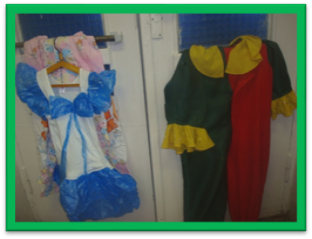 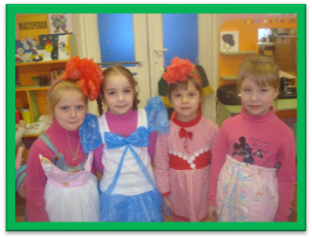 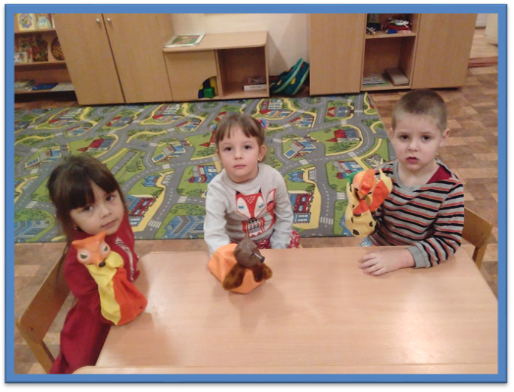 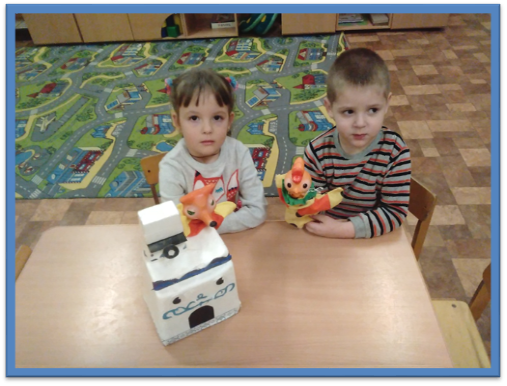 